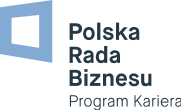 Staż oferowany jest w ramach 20. edycji Programu Kariera organizowanego przez Polską Radę Biznesu - jest to największy niezależny płatny program staży studenckich w Polsce.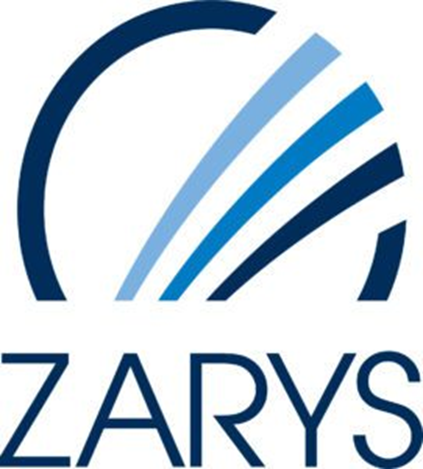 ZARYSPRODUKCJA - TECHNOLOGIATECHNOLOGMiejsce: ZabrzeCzas trwania stażu: 6 miesięcy (czerwiec - grudzień 2023 r.)Wynagrodzenie: od 3600 zł / m-cINFORMACJE DLA KANDYDATADo formularza aplikacyjnego prosimy załączyć CV.UWAGA: Aplikacje należy składać bezpośrednio na stronie Programu Kariera pod linkiem:https://system.erecruiter.pl/FormTemplates/RecruitmentForm.aspx?WebID=8b9e869e60c843beaf6559ad1c73c291IDEALNY KANDYDAT TO:Absolwent/student kierunku zarządzanie i inżynieria produkcji.CEL / PROGRAM STAŻU:Stażysta nauczy się w praktyce organizacji pracy działu produkcji, zakładania kart w systemie ERP, mapowania i optymalizacji procesu.ZADANIA STAŻYSTY:Główne zadania:mapowanie procesu oraz jego optymalizacjazbieranie danych z procesutoworzenie kart technicznychO pracodawcy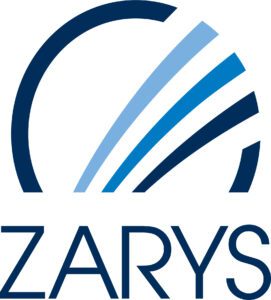 ZARYS International Group to firma z ponad 30-letnią tradycją. Zajmujemy się produkcją oraz sprzedażą sprzętu medycznego z wielu dziedzin medycyny ogólnej i specjalistycznej. Nasze doświadczenie, szeroka oferta oraz wysoko wykwalifikowany zespół specjalistów sprawiły, że staliśmy się jednym z liderów na rynku zaopatrzenia medycznego. Nasza firma rozwija się dynamicznie, natomiast zespół liczy ponad 250 osób i liczba ta stale rośnie.